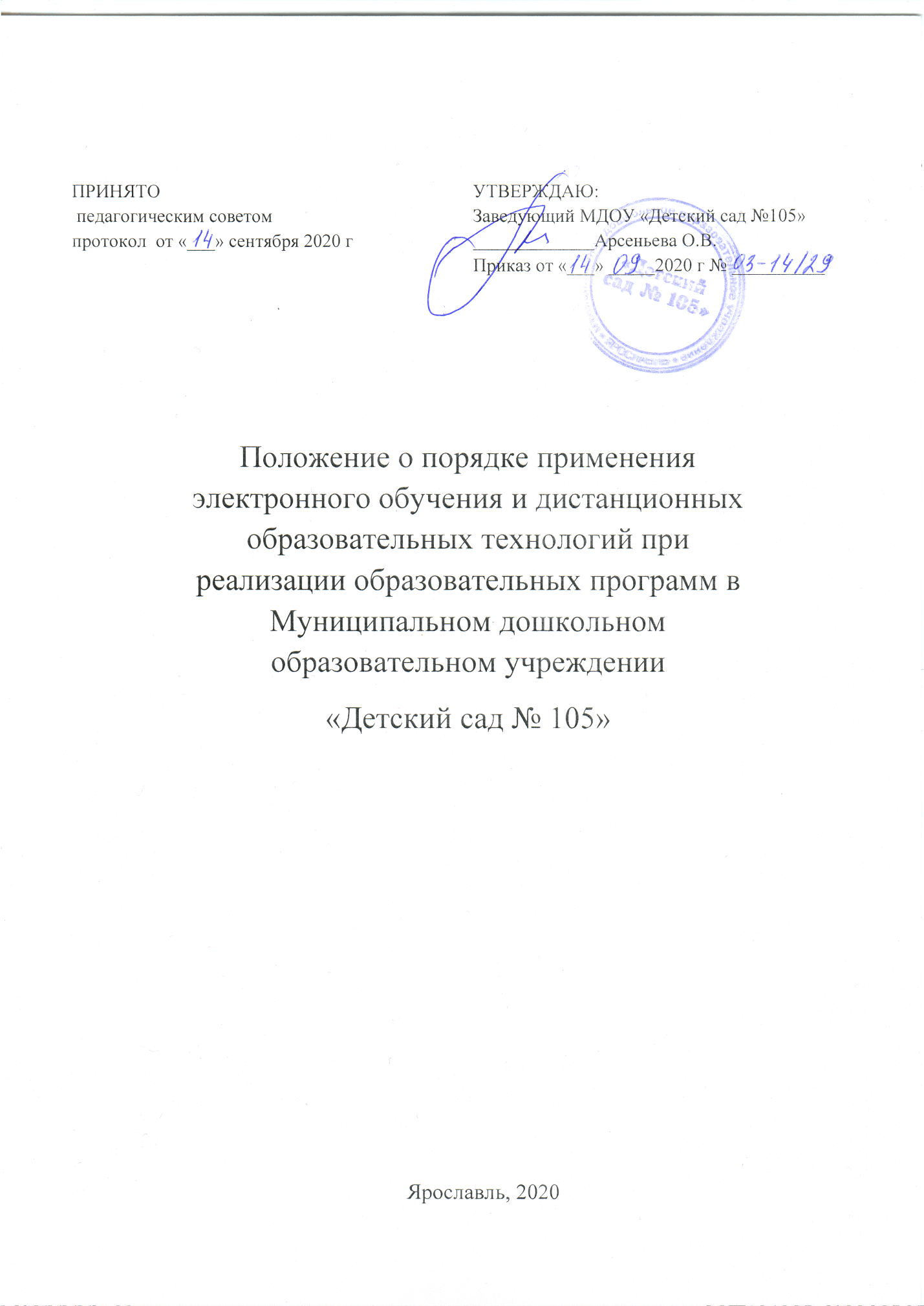 Общие положения.1.1. Настоящее Положение о порядке применения электронного обучения и дистанционных образовательных технологий (далее – ЭО и ДОТ) при реализации образовательных программ (далее по тексту - Положение) разработано для Муниципального  дошкольного образовательного учреждения «Детский сад № 105» (далее - ДОУ) на основании:Федерального закона Российской Федерации от 29.12.2012г. №273-ФЗ «Об образовании в Российской Федерации»;приказа Министерства образования и науки Российской Федерации от 06.05.2005г. №137 «Об использовании дистанционных образовательных технологий»;Постановления Правительства РФ от 15.04.201г. №313 «Об утверждении государственной программы Российской Федерации «Информационное общество (2011 – 2020 годы)»;-  СанПиН 2.4.1.3049-13 «Санитарно-эпидемиологические требования к устройству, содержанию и организации режима работы дошкольных образовательных организаций». Настоящее положение является нормативным локальным актом ДОУ и обязательно к исполнению всеми участниками образовательных отношений.1.2.Дистанционное обучение – способ организации процесса обучения, основанный на использовании современных информационных и телекоммуникационных технологий, позволяющих осуществлять обучение на расстоянии без непосредственного контакта между педагогами, воспитателями и обучающимися воспитанниками.1.3.Образовательная деятельность, реализуемая в дистанционной форме, предусматривает значительную долю самостоятельных занятий для обучающихся, методическое и дидактическое обеспечение этого процесса со стороны ДОУ, а так же регулярный систематический контроль выполнения заданий обучающимися.1.4.Основными целями организации дистанционного обучения являются: -повышение доступности образовательных услуг для воспитанников;-расширение сферы основной образовательной деятельности ДОУ;-интеграция дистанционного обучения с классическими формами обучения с целью повышения их эффективности. 1.5.Основными принципами организации дистанционного обучения являются:- принцип интерактивности, выражающийся в возможности постоянных контактов всех участников образовательных отношений с помощью специализированной информационно-образовательной среды (в том числе, официальный сайт МДОУ «Детский сад № 105», форумы, электронная почта, мессенджеры, онлайн-занятия и другие);-  принцип адаптивности, позволяющий легко использовать учебные материалы нового поколения, содержащие цифровые образовательные ресурсы, в конкретных условиях образовательной деятельности;- принцип гибкости, позволяющий участникам образовательных отношений работать в необходимом для них темпе и в удобное для себя время, и в дни непосещения занятий воспитанниками по неблагоприятным погодным условиям по усмотрению родителей (законных представителей) и в дни, пропущенные по болезни или в период самоизоляции и карантина;- принцип модульности, позволяющий использовать воспитаннику и воспитателю, педагогу необходимые им сетевые учебные курсы (или отдельные составляющие учебного курса) для реализации индивидуальных учебных планов;- принцип оперативности и объективности оценивания учебных достижений обучающихся;- предоставление воспитанникам возможности освоения образовательных программ непосредственно по месту их жительства или его временного пребывания (нахождения);- обеспечение полноты реализации образовательных программ по видам деятельности и усвоения обучающимися обязательного минимума содержания образовательных программ за уровень дошкольного образования, выполнения федеральных государственных образовательных стандартовОрганизация процесса дистанционного обучения в ДОУ 2.1. Права и обязанности обучающихся, осваивающих образовательные программы с использованием дистанционных образовательных технологий, определяются законодательством Российской Федерации.2.2. Обучение в дистанционной форме осуществляется по основной образовательной программе ДОУ и по адаптированной программе обучения детей с ограниченными возможностями здоровья, обучении с целью углубления и расширения знаний по отдельным видам деятельности.2.3. Воспитанники в дистанционной форме имеют все права и несут все обязанности, предусмотренные Федеральным законом «Об образовании в Российской Федерации» и Уставом ДОУ, наравне с учащимися других форм обучения, принимают участие во всех проводимых школой учебных, познавательных, развивающих, культурных и спортивных мероприятиях: занятиях, консультациях, семинарах, в том числе походах, викторинах, чемпионатах и других мероприятиях, организуемых и (или) проводимых ДОУ.2.4. Дошкольное образовательное учреждение:- Принимает педагогическим советом решение об использовании дистанционного обучения для удовлетворения образовательных потребностей воспитанников с целью углубления и расширения знаний по отдельным видам деятельности.-  На сайте ДОУ выкладывает необходимые материалы в разделе «Дистанционный режим обучения»3. Порядок работы администрации ДОУ в дни самоизоляции, карантина3.1. Заведующий ДОУ издает приказ о работе в дни самоизоляции, карантина и другие дни, связанные с необходимостью приостановления учебных занятий.3.2. Методический отдел:- Организует подготовку воспитателями, учителями-логопедами, и другими педагогами заданий обучающимся на период самоизоляции, карантина, других мероприятий, связанных с необходимостью приостановления занятий;- Ведет мониторинг работы педагогических работников, работающих удаленно.Режим работы педагогического коллектива в дни самоизоляции, карантина и другие дни приостановления учебных занятий.4.1. Педагогические работники организуют образовательную деятельность через следующие формы:- Индивидуальные и групповые консультации родителей (законных представителей) через сообщения в группы, месенджеры, в социальных сетях и др.).- Самостоятельная деятельность родителей (законных представителей) с обучающимися в дни самоизоляции, карантинные и другие дни приостановления учебных занятий;4.2. Периоды отмены учебных занятий в связи с неблагоприятной эпидемиологической обстановкой, другими мероприятиями, влекущими за собой приостановление учебного процесса, являются рабочим временем сотрудников ДОУ.4.3. В период отмены учебных занятий (образовательной деятельности) при открытии дежурных групп, педагогические работники привлекаются к образовательно-воспитательной, методической, организационной работе.Ответственность ДОУ и родителей (законных представителей)  воспитанников5.1.За выполнение заданий по всем видам деятельности ответственность несут родители (законные представители).5.2. Родители (законные представители) предоставляют педагогам видео или фотоотчѐты о работе детей через социальные сети, мессенджеры.5.3. Независимо от количества дней самоизоляции, карантина, других приостановления учебных занятий в учебном году ДОУ несет ответственность за реализацию образовательных программ в соответствии с учебным планом за выполнение федеральных государственных образовательных стандартов.Заключительные положения6.1. Вопросы, не урегулированные настоящим Положением, подлежат урегулированию в соответствии с действующим законодательством РФ, Уставом ДОУ и иными локальными нормативными актами ДОУ.6.2. Настоящие Положение действует до принятия нового положения.